                                   Ҡ А Р А Р                                                                                Р Е Ш Е Н И ЕО публичных слушаниях по проекту решения Совета сельского поселения Саитбабинский сельсовет муниципального района Гафурийский район Республики Башкортостан «Об утверждении бюджета сельского поселения Саитбабинский сельсовет муниципального района Гафурийский район Республики Башкортостан на 2022 год и на плановый период 2023-2024 годов»В соответствии со статьей 28 Федерального закона №131-ФЗ «Об общих принципах организации местного самоуправления в Российской Федерации», ст.13 Устава сельского поселения Саитбабинский сельсовет муниципального района Гафурийский район Республики Башкортостан, положения «Об утверждении положения о порядке организации и проведения  публичных слушаний в сельском поселении Саитбабинский сельсовет муниципального района Гафурийский район Республики Башкортостан, утвержденного решением Совета №4-26 от 14.11.2019 года Совет муниципального района Гафурийский район Республики Башкортостан  решил:	1. Провести публичные слушания по проекту решения Совета сельского поселения Саитбабинский сельсовет муниципального района Гафурийский район Республики Башкортостан «Об утверждении бюджета сельского поселения Саитбабинский сельсовет муниципального района Гафурийский район Республики Башкортостан на 2022 год и на плановый период 2022-2023 годов» (далее – проект решения  Совета), «13» декабря 2021 г. в 11.00 часов в кабинете главы сельского поселения Саитбабинский сельсовет муниципального района Гафурийский район по адресу: Республика Башкортостан, Гафурийский район, с. Саитбаба, ул. Партизанская, 50.2. Организацию и проведение публичных слушаний по проекту решения Совета возложить на Постоянную комиссию по бюджету, налогам, вопросам муниципальной собственности Совета сельского поселения Саитбабинский сельсовет муниципального района Гафурийский район Республики Башкортостан. 3. Утвердить комиссию по подготовке и проведению публичных слушаний в следующем составе:-Кунафин Венер Сахиуллович – глава сельского поселения Саитбабинский сельсовет;-Рахматуллина Тансулпан Фаритовна - депутат избирательного округа № 1;-Загидуллин Ахат Зайнуллович - депутат избирательного округа № 3;-Вахитов Шамил Киньябаевич - депутат избирательного округа № 6;-Байбулдина Фаниза Зайнулловна – управляющий делами администрации сельского поселения Саитбабинский сельсовет.4.  Установить, что письменные предложения жителей сельского поселения Саитбабинский сельсовет муниципального района Гафурийский район  Республики Башкортостан по проекту решения Совета, указанного в пункте 1 настоящего решения, направляются в Совет сельского поселения Саитбабинский сельсовет муниципального района Гафурийский район  Республики Башкортостан (по адресу: Республика Башкортостан, Гафурийский район, с. Саитбаба, ул. Партизанская, 50)  в 10-дневный срок со дня опубликования настоящего решения.5. Обнародовать настоящее решение на информационном стенде администрации сельского поселения Саитбабинский сельсовет муниципального района Гафурийский район республики Башкортостан.  6.Контроль за исполнением настоящего решения оставляю за собой.Глава сельского поселения Саитбабинский сельсовет муниципального района                                                            Гафурийский район                                                             В.С.КунафинРеспублики Башкортостан                                              с. Саитбабаот «01» декабря 2021 г.№ 63-214 аСОВЕТ СЕЛЬСКОГО ПОСЕЛЕНИЯ САИТБАБИНСКИЙ СЕЛЬСОВЕТМУНИЦИПАЛЬНОГО РАЙОНА ГАФУРИЙСКИЙ РАЙОНРЕСПУБЛИКИ БАШКОРТОСТАНПРОЕКТО бюджете сельского поселения Саитбабинский сельсовет муниципального района Гафурийский район Республики Башкортостан 
на 2022 год и на плановый период 2023 и 2024 годов1. Утвердить основные характеристики бюджета сельского поселения Саитбабинский сельсовет муниципального района Гафурийский район Республики Башкортостан на 2022 год:1) прогнозируемый общий объем доходов бюджета сельского поселения Саитбабинский сельсовет муниципального района Гафурийский район Республики Башкортостан в сумме 14 386 811,56 рублей;2) общий объем расходов бюджета сельского поселения Саитбабинский сельсовет муниципального района Гафурийский район Республики Башкортостан в сумме 14 386 811,56 рублей;3) дефицит бюджета сельского поселения Саитбабинский сельсовет муниципального района Гафурийский район Республики Башкортостан в сумме 0 рублей;4) источники финансирования дефицита бюджета сельского поселения Саитбабинский сельсовет муниципального района Гафурийский район Республики Башкортостан на 2022 год согласно приложению 1 к настоящему Решению.2. Утвердить основные характеристики бюджета сельского поселения Саитбабинский сельсовет муниципального района Гафурийский район Республики Башкортостан на плановый период 2023 и 2024 годов:1) прогнозируемый общий объем доходов бюджета сельского поселения Саитбабинский сельсовет муниципального района Гафурийский район Республики Башкортостан на 2023 год в сумме 4 852 966,08 рублей и на 2024 год в сумме 4 852 966,08 рублей;2) общий объем расходов бюджета сельского поселения Саитбабинский сельсовет муниципального района Гафурийский район Республики Башкортостан на 2023 год в сумме 4 852 966,08 рублей, в том числе условно утвержденные расходы в сумме 101 700,0 рублей, и на 2024 год в сумме 4 852 966,08 рублей, в том числе условно утвержденные расходы в сумме 203 500,0 рублей;3) дефицит бюджета сельского поселения Саитбабинский сельсовет муниципального района Гафурийский район Республики Башкортостан на 2023 год в сумме 0,00 рублей и на 2024 год в сумме 0,00 рублей;4) источники финансирования дефицита бюджета сельского поселения Саитбабинский сельсовет муниципального района Гафурийский район Республики Башкортостан на плановый период 2023 и 2024 годов согласно приложению 2 к настоящему Решению.3. Установить, что при зачислении в бюджет сельского поселения Саитбабинский сельсовет муниципального района Гафурийский район Республики Башкортостан безвозмездных поступлений в виде добровольных взносов (пожертвований) юридических и физических лиц для казенного учреждения, находящегося в ведении соответствующего главного распорядителя средств бюджета сельского поселения Саитбабинский сельсовет муниципального района Гафурийский район Республики Башкортостан, на сумму указанных поступлений увеличиваются бюджетные ассигнования соответствующему главному распорядителю средств бюджета сельского поселения Саитбабинский сельсовет муниципального района Гафурийский район Республики Башкортостан для последующего доведения в установленном порядке до указанного казенного учреждения лимитов бюджетных обязательств для осуществления расходов, соответствующих целям, на достижение которых предоставлены добровольные взносы (пожертвования).4. Установить поступления доходов в бюджет сельского поселения Саитбабинский сельсовет муниципального района Гафурийский район Республики Башкортостан:1) на 2022 год согласно приложению 3 к настоящему Решению;2) на плановый период 2023 и 2024 годов согласно приложению 4 
к настоящему Решению.5. Утвердить в пределах общего объема расходов бюджета сельского поселения Саитбабинский сельсовет муниципального района Гафурийский район Республики Башкортостан, установленного статьей 1 настоящего Решения, распределение бюджетных ассигнований:1) по разделам, подразделам, целевым статьям (муниципальным программам и непрограммным направлениям деятельности), группам видов расходов классификации расходов бюджетов:а) на 2022 год согласно приложению 5 к настоящему Решению;б) на плановый период 2023 и 2024 годов согласно приложению 6 
к настоящему Решению;2) по целевым статьям (муниципальным программам и непрограммным направлениям деятельности), группам видов расходов классификации расходов бюджетов:а) на 2022 год согласно приложению 7 к настоящему Решению;б) на плановый период 2023 и 2024 годов согласно приложению 8 
к настоящему Решению.6. Утвердить ведомственную структуру расходов бюджета сельского поселения Саитбабинский сельсовет муниципального района Гафурийский район Республики Башкортостан:1) на 2022 год согласно приложению 9 к настоящему Решению;2) на плановый период 2023 и 2024 годов согласно приложению 10 
к настоящему Решению.7. Утвердить общий объем бюджетных ассигнований на исполнение публичных нормативных обязательств на 2022 год в сумме 
0 рублей, на 2023 год в сумме 0 рублей и на 2024 год в сумме 0 рублей.8. Установить, что Решения и иные нормативные правовые акты сельского поселения Саитбабинский сельсовет муниципального района Гафурийский район Республики Башкортостан, предусматривающие принятие новых видов расходных обязательств или увеличение бюджетных ассигнований на исполнение существующих видов расходных обязательств сверх утвержденных в бюджете сельского поселения Саитбабинский сельсовет муниципального района Гафурийский район Республики Башкортостан на 2022 год и на плановый период 2023 и 2024 годов, а также сокращающие его доходную базу, подлежат исполнению при изыскании дополнительных источников доходов бюджета сельского поселения Саитбабинский сельсовет муниципального района Гафурийский район Республики Башкортостан и (или) сокращении бюджетных ассигнований по конкретным статьям расходов бюджета сельского поселения Саитбабинский сельсовет муниципального района Гафурийский район Республики Башкортостан при условии внесения соответствующих изменений в настоящее Решение.9. Проекты Решений и иных нормативных правовых актов сельского поселения Саитбабинский сельсовет муниципального района Гафурийский район Республики Башкортостан, требующие введения новых видов расходных обязательств или увеличения бюджетных ассигнований по существующим видам расходных обязательств сверх утвержденных в бюджете сельского поселения Саитбабинский сельсовет муниципального района Гафурийский район Республики Башкортостан на 2022 год и на плановый период 2023 и 2024 годов либо сокращающие его доходную базу, вносятся только при одновременном внесении предложений о дополнительных источниках доходов бюджета сельского поселения Саитбабинский сельсовет муниципального района Гафурийский район Республики Башкортостан и (или) сокращении бюджетных ассигнований по конкретным статьям расходов бюджета сельского поселения Саитбабинский сельсовет муниципального района Гафурийский район Республики Башкортостан.10. Установить размер резервного фонда Администрация сельского поселения Саитбабинский сельсовет муниципального района Гафурийский район Республики Башкортостан на 2021 год в сумме 10 000,0 рублей, на 2022 год в сумме 10 000,0 рублей, на 2023 год в сумме 10 000,0 рублей.11. Администрация сельского поселения Саитбабинский сельсовет муниципального района Гафурийский район Республики Башкортостан не вправе принимать решения, приводящие к увеличению в 2022–2024 годах численности работников органов местного самоуправления.12. Установить, что в 2022–2024 годах из бюджета сельского поселения Саитбабинский сельсовет муниципального района Гафурийский район Республики Башкортостан в соответствии с пунктами 2, 7 статьи 78 Бюджетного кодекса Российской Федерации, предоставляются субсидии (гранты в форме субсидий):1) транспортным организациям, осуществляющим перевозку пассажиров по государственным регулируемым ценам (тарифам);13. Утвердить:1) верхний предел муниципального долга на 1 января 2023 года в сумме 0 рублей, на 1 января 2024 года в сумме 0 рублей и на 1 января 2025 года в сумме 0 рублей, в том числе верхний предел долга по муниципальным гарантиям на 1 января 2023 года в сумме 0,00 рублей, на 1 января 2024 года в сумме 0,00 рублей, на 1 января 2025 года в сумме 0,00 рублей.14. Списать в установленном порядке, задолженность перед бюджетом сельского поселения Саитбабинский сельсовет муниципального района организаций всех организационно-правовых форм по средствам бюджета муниципального района, предоставленным на возвратной основе, процентам за пользование ими, пеням и штрафам, не имеющую источников погашения в связи с ликвидацией этих организаций вследствие признания их по решению суда несостоятельными (банкротами).15. Установить, что остатки средств бюджета сельского поселения Саитбабинский сельсовет муниципального района по состоянию на 1 января 2022 года в объеме:1) не более одной двенадцатой общего объема расходов бюджета сельского поселения Саитбабинский сельсовет муниципального района Гафурийский район Республики Башкортостан текущего финансового года направляются на покрытие временных кассовых разрывов, возникающих в ходе исполнения бюджета сельского поселения Саитбабинский сельсовет муниципального района Гафурийский район Республики Башкортостан;2) не превышающем сумму остатка неиспользованных бюджетных ассигнований направляются в 2022 году на увеличение бюджетных ассигнований  на оплату заключенных муниципальных контрактов на поставку товаров, выполнение работ, оказание услуг, подлежащих в соответствии с условиями этих муниципальных контрактов оплате в 2021 году.16. Установить в соответствии с пунктом 3 статьи 217 Бюджетного кодекса Российской Федерации, что основанием для внесения изменений в показатели сводной бюджетной росписи бюджета сельского поселения Саитбабинский сельсовет муниципального района Гафурийский район Республики Башкортостан на текущий финансовый год и на плановый период является распределение зарезервированных в составе утвержденных статьей 8 настоящего Решения:1) бюджетных ассигнований, предусмотренных по подразделу «Резервные фонды» раздела «Общегосударственные вопросы» классификации расходов бюджетов;2) бюджетных ассигнований, предусмотренных на осуществление бюджетных инвестиций в объекты капитального строительства на софинансирование объектов капитального строительства собственности сельского поселения, бюджетные инвестиции в которые осуществляются из местных бюджетов;17. Настоящее Решение вступает в силу с 1 января 2022 года.18. Решение подлежит официальному опубликованию не позднее 10 дней после его подписания в установленном порядке.Глава сельского поселенияСаитбабинский сельсоветМуниципального районаГафурийский районРеспублики Башкортостан                                           В.С.Кунафинс. Саитбаба,от ___ декабря 2021 г.№_______БАШКОРТОСТАН РЕСПУБЛИКАҺЫFАФУРИ  РАЙОНЫМУНИЦИПАЛЬ РАЙОНЫНЫҢСӘЙЕТБАБА АУЫЛ  СОВЕТЫАУЫЛ  БИЛӘМӘҺЕСОВЕТЫБАШКОРТОСТАН РЕСПУБЛИКАҺЫFАФУРИ  РАЙОНЫМУНИЦИПАЛЬ РАЙОНЫНЫҢСӘЙЕТБАБА АУЫЛ  СОВЕТЫАУЫЛ  БИЛӘМӘҺЕСОВЕТЫ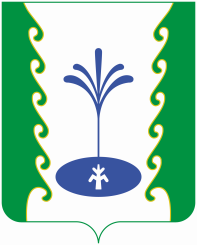 СОВЕТ СЕЛЬСКОГО  ПОСЕЛЕНИЯ САИТБАБИНСКИЙ СЕЛЬСОВЕТ МУНИЦИПАЛЬНОГО РАЙОНА ГАФУРИЙСКИЙ  РАЙОНРЕСПУБЛИКИ БАШКОРТОСТАНСОВЕТ СЕЛЬСКОГО  ПОСЕЛЕНИЯ САИТБАБИНСКИЙ СЕЛЬСОВЕТ МУНИЦИПАЛЬНОГО РАЙОНА ГАФУРИЙСКИЙ  РАЙОНРЕСПУБЛИКИ БАШКОРТОСТАН